Прайс на 15.01.2021г. Противокорневая агроткань Ширина 1,5м; 3м; 3,2м; 3,8м; 4м*Длину рулонов и ширину уточняйте в предзаказе!Цены в прайс-листе действуют 31 день.РАБОТАЕМ НА СЫРЬЕ ЧЕШСКИХ ПРОИЗВОДИТЕЛЕЙ ПОЛИПРОПИЛЕНА! КАК МЫ ПРОИЗВОДИМ НАШУ АГРОТКАНЬ!ГРАНУЛЫ СМЕШИВАЮТСЯ С ДОБАВКАМИ: УЛЬТРАФИОЛЕТОВЫЙ СТАБИЛИЗАТОР НЕ МЕНЕЕ 3%;МЕЛОВАЯ ДОБАВКА НЕ МЕНЕЕ 3%. ПОДАЕТСЯ В ПРОМЫШЛЕННЫЙ ЭКСТРУДЕРНЫЙ СТАНОК. ПОСЛЕ ТЕХНОЛОГИЧЕСКИХ ПРОЦЕССОВ: ОРИЕНТАЦИИ; ТЕРМОФИКСАЦИИ; КРИСТАЛЛИЗАЦИИ ПОЛУЧАЕТСЯ ВЫСОКОПРОЧНАЯ ЗАКАЛЕННАЯ ПОЛИПРОПИЛЕНОВАЯ НИТЬ. ПОЛИПРОПИЛЕНОВЫЕ НИТИ ПОДАЮТСЯ В ТКАЦКИЙ ЦЕХ ДЛЯ ПОЛУЧЕНИЯ ВЫСОКОКАЧЕСТВЕННОГО ПОЛИПРОПИЛЕНОВОГО ПОЛОТНА, КОТОРОЕ МЫ ПОСТАВЛЯЕМ В ТЕПЛИЦЫ.Наши Партнеры:ЗАО «Матвеевский» г. Москва; Агрохолдинг «Московский» г. Москва; ООО ТК «Северодвинский»; ООО «Юг-Агро» ст. Ярославская, Краснодарский край; ТК «Каширский» Московская обл; ООО ТК «КФХ Виктория» Республика Татарстан; ООО КФХ «Мечта» Республика Башкортостан; Роуз-Хилл (МИАК) Боровский р-он, Калужская обл; ООО «Мосроза»; Объедененный Цветочный Калужский Холдинг, с. Недельное, Калужская обл; ООО «Агрофирма Радость» г. Тольятти; ОАО «Голантус» г. Калуга.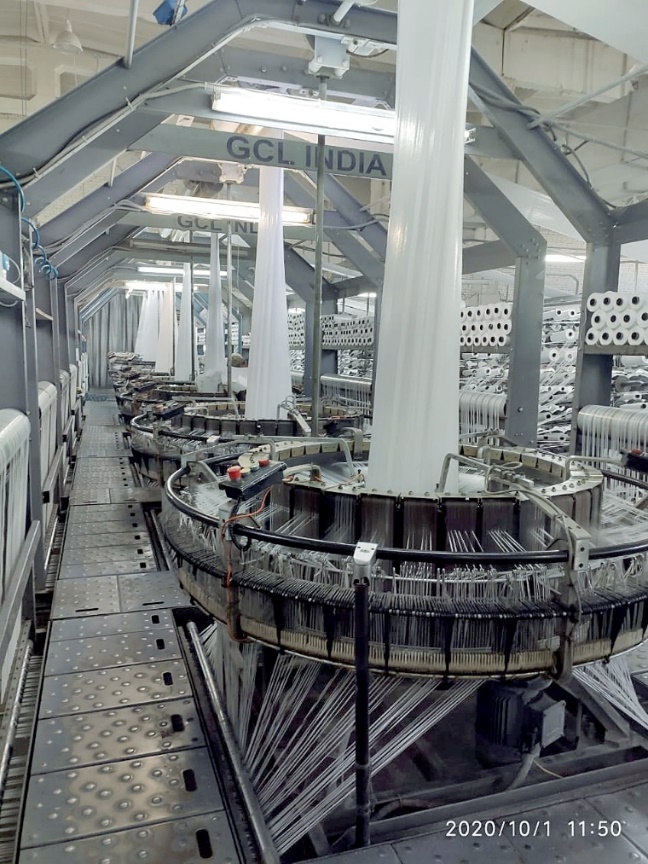 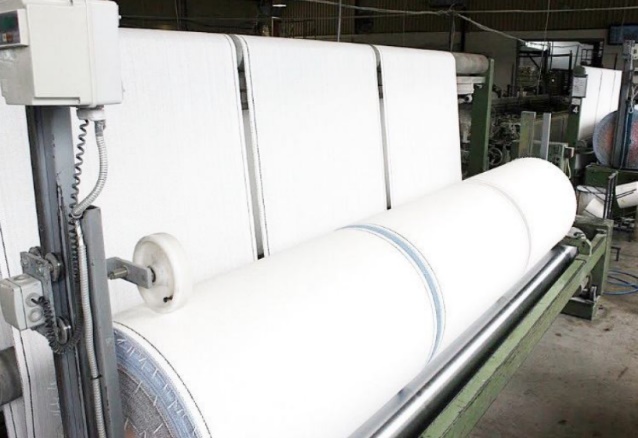 С Уважением, Команда 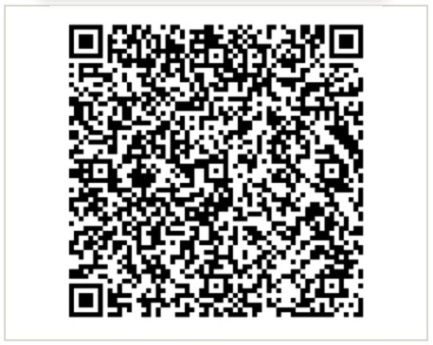 ООО «РусАгроКомплекс» Тел +7(903)191-66-44Тел +7(903)812-19-88Тел +7(906)641-16-88rusagrokompleks@mail.ru№Укрывной материал для теплиц с ультрафиолетовой стабилизацией не менее 3%Ед. изм.Цена, руб. с НДСот 5 000м2 до 30 000м2 Цена, руб. с НДСот 30 000м2 до 80 000м2 1Плотность 115 гр./м2 м230,90р27,80р2Плотность 120 гр./м2 м232,40р28,40р3Плотность 130 гр./м2м234,30р30,30р4Плотность 140 гр./м2м236,20р32,20р5Плотность 150 гр./м2 м238,30р34,30р